In the middle of Year Four, you will know most of your times tables from 1 to 12.Don’t worry if you don’t know them all yet, we’re going to be doing lots more practice in the next few weeks to get you feeling super confident with some of your tables.  The work I have set you for this week includes lots of times tables songs and games. Important: Remember that ‘multiplied by’ or ‘times’ just means the same as ‘equal groups of! For instance 2X8 is the same as 2 equal groups of 8.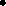 So if you want to draw/write your working out to help you this week, please do! You don’t have to do them all in your head! In the middle of Year Four, you will know most of your times tables from 1 to 12.Don’t worry if you don’t know them all yet, we’re going to be doing lots more practice in the next few weeks to get you feeling super confident with some of your tables.  The work I have set you for this week includes lots of times tables songs and games. Important: Remember that ‘multiplied by’ or ‘times’ just means the same as ‘equal groups of! For instance 2X8 is the same as 2 equal groups of 8.So if you want to draw/write your working out to help you this week, please do! You don’t have to do them all in your head! Monday8 Times TableResources:8 times table Space Race8 Times Table Checker (to check your answers in your ‘space race’! Today, watch the ‘Super Movers’ 8 times table song and make sure you have a go at dancing along too! Getting those actions in makes sure we remember them really well! https://www.bbc.co.uk/teach/supermovers/ks2-maths-the-8-times-table-with-filbert-fox/z4mrhbkYou might like this song too! It’s set to the tune of a song you may know and is funny as well! https://www.youtube.com/watch?v=0X620IeUkYE&list=PLddnPL-By9KCb0bEOR8k8SzD-dznViEEQ&index=3Your 8 times table challenge… Now have a go at the ‘8 times table space race’. As you move around the board, you need to multiply each number by 8. Time yourself to see how quickly you can finish the race! You might even want to print a few extra off or make your own if you want to try to get quicker and quicker! If you want to challenge yourself, give yourself a limited amount of seconds to solve each question and if you don’t get it, move onto the next one! Tuesday 3 Times TableActive MathsResources:Number Cards (there are 12 to cut out- you might want to make your own set of 12 cards to save on printing if you like). 3 Times TablesToday, join in with Professor Pipette with the 3 Times Table song! You’re wonderful at this one already. Getting those actions in makes sure we remember them really well!https://www.bbc.co.uk/teach/supermovers/ks2-maths-the-3-times-table/z6sw382Your 3 Times Table Challenge …Cut out the number cards from our webpage (unless you have made your own). You should now have 12 cards! Shuffle them so that they’re all in a funny order. Put them somewhere quite far away from you (the end of your garden/ the other side of the room for instance) but make sure they’re face down so that you cant see the number! Now walk back to where you started. To play this game, you are going to run to collect the card and then  run back to where you started. When you get back with your card have a look at it! Now multiply it by three and put the card down. Keep running back and to until you have multiplied all of the numbers by twelve. How quickly can you do this? See if you can do it even quicker! You can check your answers using the 3 times tables sheet I have put on the website page.WednesdayMultiples of FourResources:Multiples of 44 times table checker 4 times table fortune teller (optional!)Remember, to multiply by 4 we double and then double again!Have a look at this 4 times table song set to a song you might recognise…https://www.youtube.com/watch?v=8QU_E0u-tP4Here is a Super Movers song too- can you try to join in with the words and the actions?https://www.bbc.co.uk/teach/supermovers/ks1-maths-the-4-times-table-with-cyril-the-swan/zmsw382Your 4 Times Table Challenge…Now have a go at the ‘multiples of 4’ activity. Remember, being a multiple of 4 just means that that number is in the 4 tables table. So if a number is not in the 4 times table, it’s not a multiple of 4.  Optional:If you’d like to get crafty with your four times table knowledge, have a go at making the fortune teller. It’s quite tricky though so you might need an adult’s help for this one! Thursday6 Times TableMyMathsMyMaths: 6 Times TableToday I would like you to start learning your six times table on MyMaths. The six times tables aren’t easy, but as with the rest of them, you can work them out by using the times tables you already know! You can also work them out on paper too if you’d like to!  Please make sure you log on and have a go so that I can see how confident you are with this. I can see which questions you were really confident with and which ones you weren’t sure about.Have a look at this Super Movers song too …https://www.bbc.co.uk/teach/supermovers/ks2-maths-the-6-times-table-with-fred-the-red/zrq3xycFridayMixed Tables 3,4,6MyMathsMyMaths: Mixed Tables 3,4,6Please make sure you log on and have a go so that I can see how confident you are with this. I can see which questions you were really confident with and which ones you weren’t sure about.If you don’t log on and try, I can’t see what you’re really good at and what you might need help with!  